В МКОУ «СОШ№2» г. Избербаш 09.03. 2021 г.  в целях реализации плана мероприятий по профилактике идеологии терроризма и религиозного экстремизма инспекторами ПДН Муртузалиевым М.Г., Абдусаламовым А.Г. и участковым полиции Исаевым К.Ю. проведена беседа с учащимися 6-8 классов по теме: «Каковы причины распространения молодёжного терроризма и экстремизма?». Инспектора ПДН предупредили несовершеннолетних об уголовной ответственности за пропаганду идей террористического и экстремистского характера. Обратили внимание и на недопустимость совершения ложных вызовов о готовящемся акте терроризма, поскольку за такие шутки статьей 207 Уголовного кодекса предусмотрена уголовная ответственность.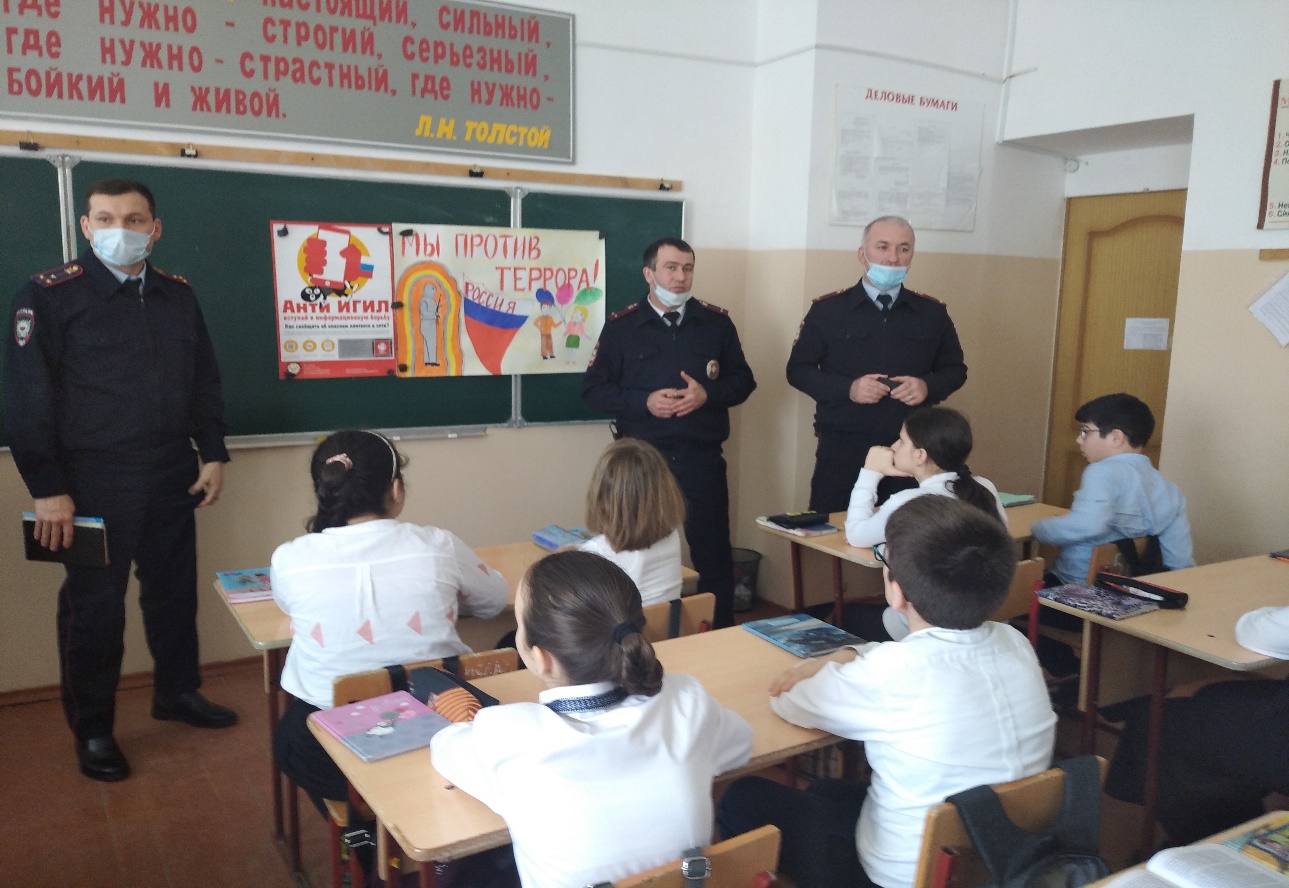 